PovoláníTento pracovní list je určen žákům 1. stupně základní školy. Pracovní list je součástí námětu Rovné příležitosti mužů a žen z vybrané kapitoly Vztahy v rodině.Gender: Ženská a mužská povolání________________________________________________________Přiřaďte jednotlivá povolání podle toho, zda se podle vašeho názoru hodí více pro muže, nebo pro ženy. Až povolání rozřadíte, podívjte se na první část videa. Shodli jste se s dětmi ve studiu?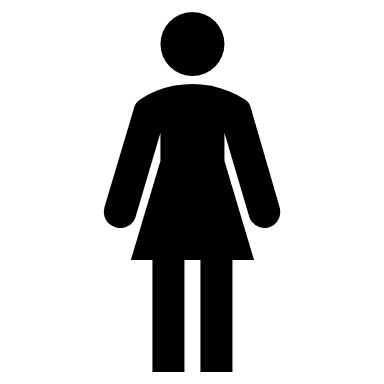 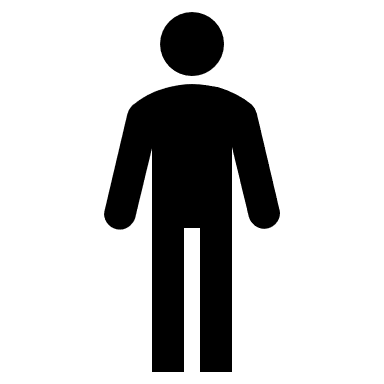 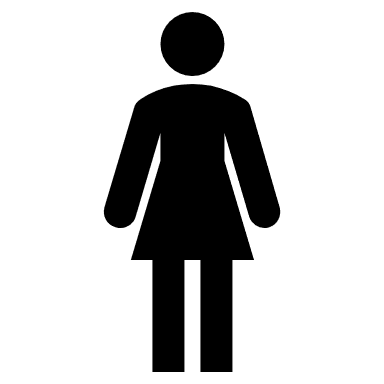 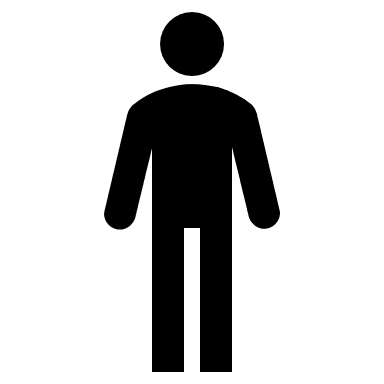 Doplňte čtyřlístky jednotlivých povolání. Zamyslete se, jaké vlastnosti musí mít ten, kdo povolání vykonává.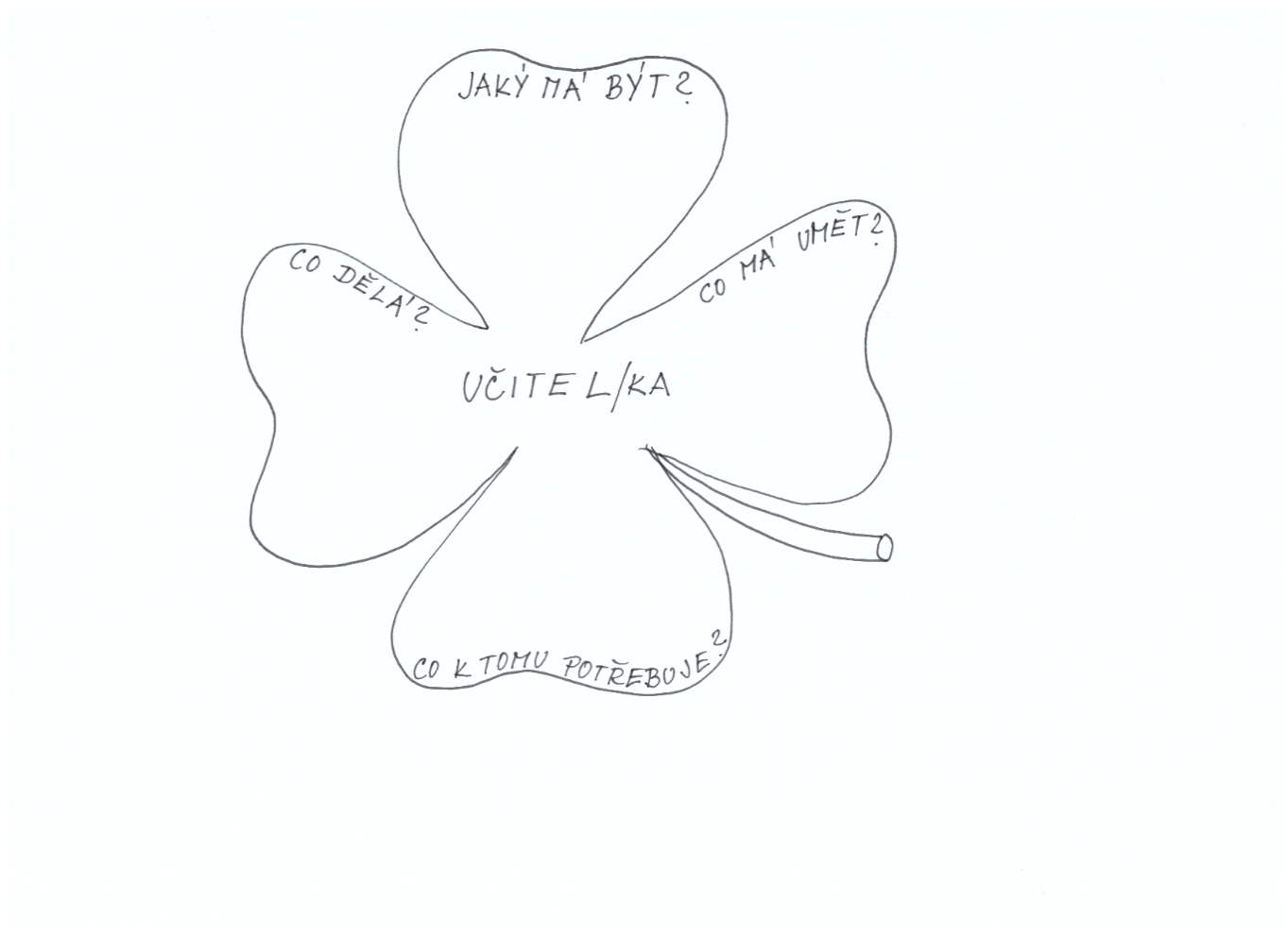 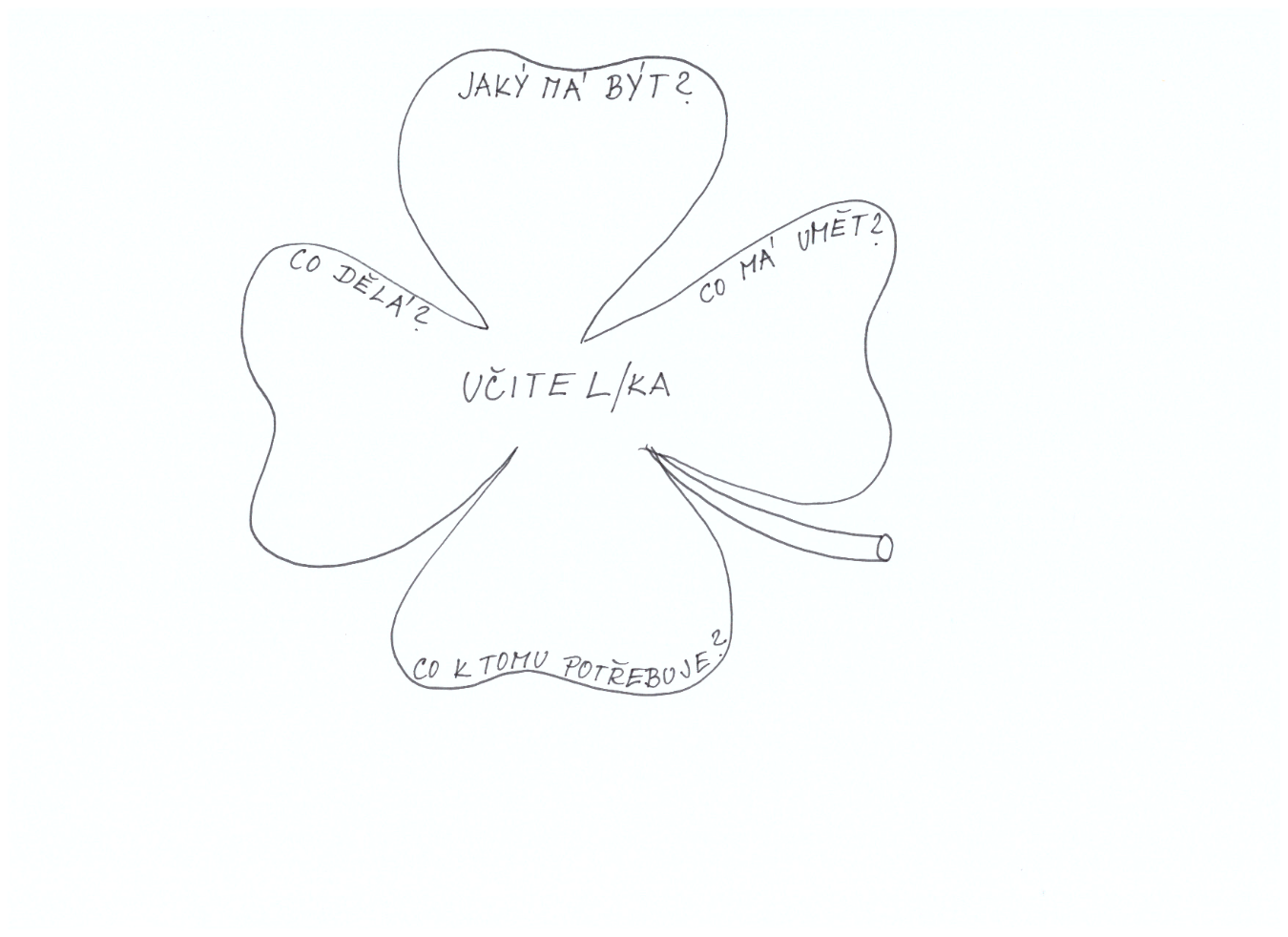 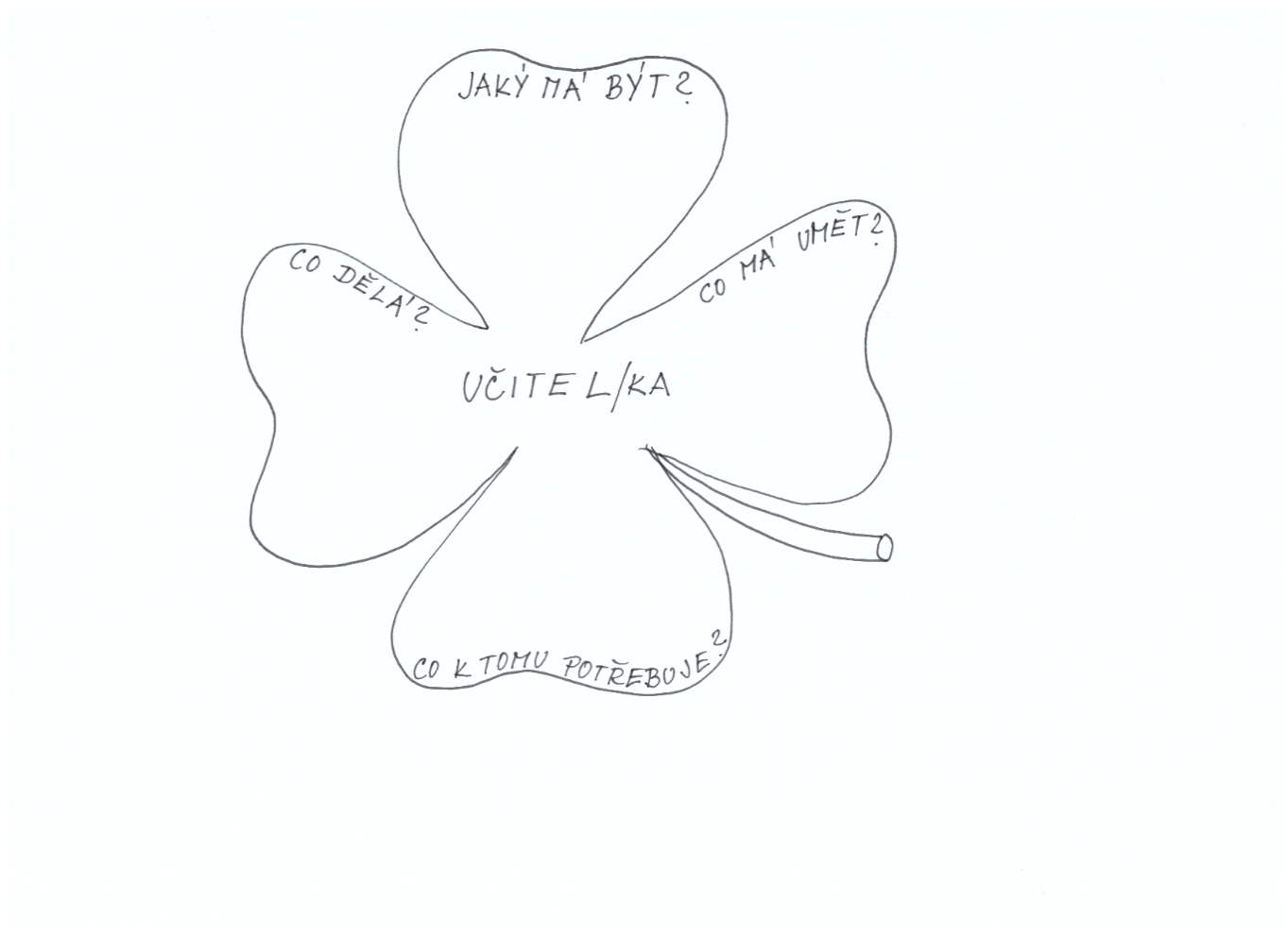 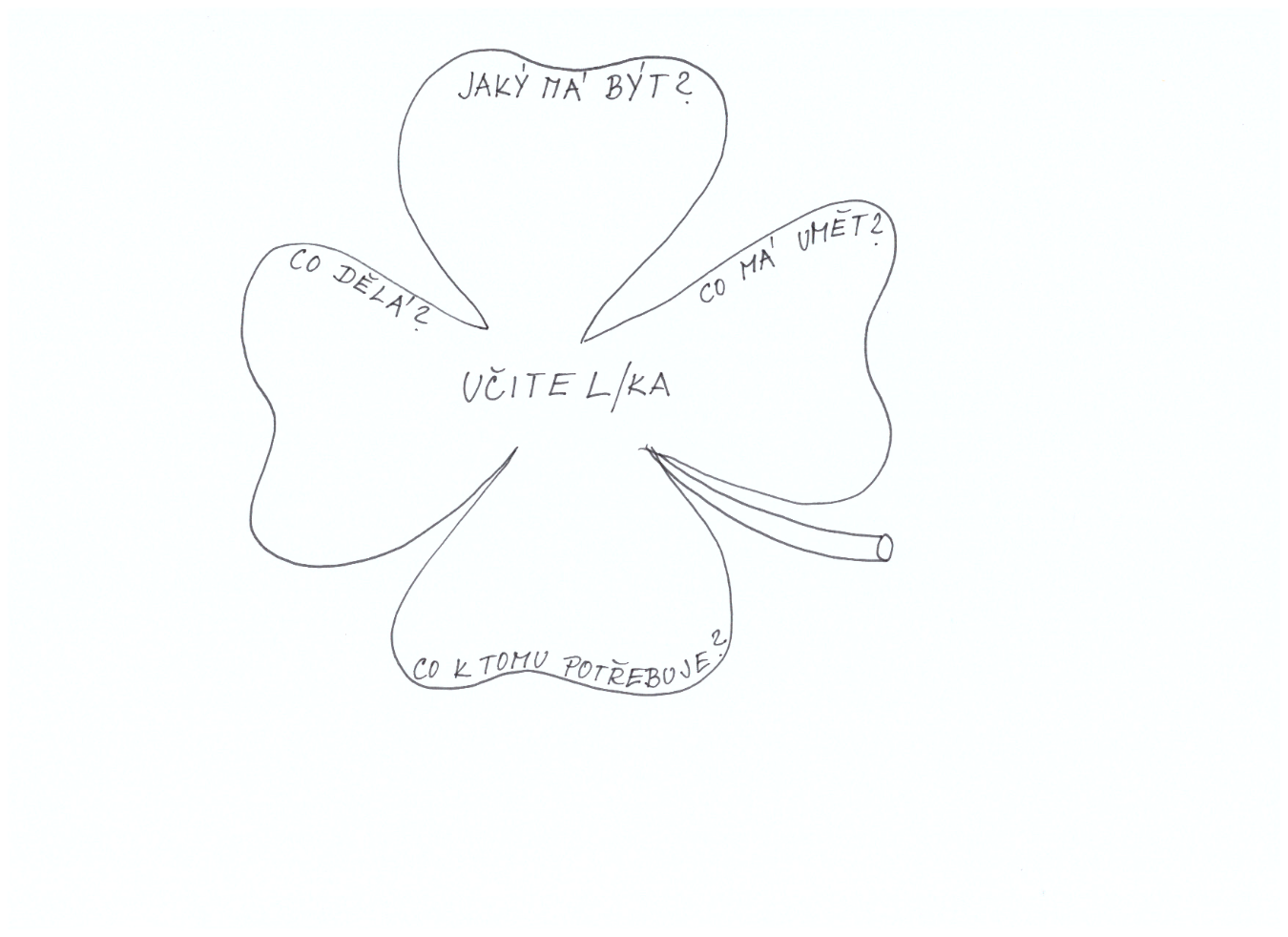 Podívejte se na video a zatrhněte správné odpovědi na otázky.Čím lidé nejčastěji zdůvodňují, proč by měli muži a ženy dělat pro ně typická povolání z prvního úkolu?Protože je to pro ně jednodušší.Protože je to dáno přírodou, určitou přirozeností.Protože je to „normální“.Když muž nebo žena vykonávají pro ně méně typické povolání…Jde jim to lépe než většině;Jde jim to hůře než většině;Pokud se pro to rozhodnou, není poznat rozdíl oproti větině.Vybrat si budoucí povolání bychom měli podle toho…Abychom se neodlišovali od většinové společnosti (to znamená, že žena si vybere typické ženské povolání a muž typické mužské povolání);Podle našich zájmů, schopností a zaměření, hlavně aby nás v budoucnosti bavilo a naplňovalo;Abychom se hlavně odlišovali od ostatních.Podle čeho bychom měli dělat lidské profese?Podle toho, jestli na ně má daný člověk schopnosti, a také podle zaměření.Podle toho, jestli jsem muž, nebo žena, tedy na mužské a ženské.Neměli bychom je dělit.Zkuste se zamyslet, jaké povolání byste chtěli v budoucnu vykonávat. Jaké schopnosti, dovednosti, vlastnosti byste měli mít?Mé budoucí povolání:…………………………………………………………………………………………………………………Měl(a) bych být:………………………………………………………………………………………………………………………………………………………………………………………………………………………………………………………………………………………………………………………………………………………………………………………………………………………………………………………………………………………………………………………………………………………………………………………………………………………………………………………………………………………………………………Co jsem se touto aktivitou naučil(a):…………………………………………………………………………………………………………………………………………………………………………………………………………………………………………………………………………………………………………………………………………………………………….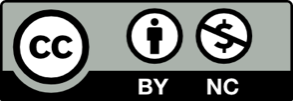 